Mrs. Daniel’s NewsletterMrs. Daniel’s NewsletterMrs. Daniel’s NewsletterMrs. Daniel’s NewsletterMrs. Daniel’s NewsletterMrs. Daniel’s NewsletterMrs. Daniel’s Newsletter   April 11-15, 2022
Grammar (capital letters), Reading Skills (compare/contrast),
Spelling, (-ed, -ing) and Vocabulary Tests: Thursday (e-learning day)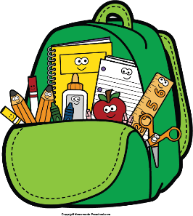 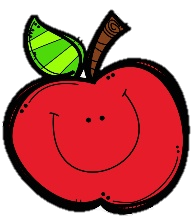    April 11-15, 2022
Grammar (capital letters), Reading Skills (compare/contrast),
Spelling, (-ed, -ing) and Vocabulary Tests: Thursday (e-learning day)   April 11-15, 2022
Grammar (capital letters), Reading Skills (compare/contrast),
Spelling, (-ed, -ing) and Vocabulary Tests: Thursday (e-learning day)   April 11-15, 2022
Grammar (capital letters), Reading Skills (compare/contrast),
Spelling, (-ed, -ing) and Vocabulary Tests: Thursday (e-learning day)   April 11-15, 2022
Grammar (capital letters), Reading Skills (compare/contrast),
Spelling, (-ed, -ing) and Vocabulary Tests: Thursday (e-learning day)   April 11-15, 2022
Grammar (capital letters), Reading Skills (compare/contrast),
Spelling, (-ed, -ing) and Vocabulary Tests: Thursday (e-learning day)   April 11-15, 2022
Grammar (capital letters), Reading Skills (compare/contrast),
Spelling, (-ed, -ing) and Vocabulary Tests: Thursday (e-learning day)Please check binders nightly.Please check binders nightly.Please check binders nightly.Please check binders nightly.Please check binders nightly.Please check binders nightly.Please check binders nightly.
Reading Story and Skills:Story: 
Just Like Josh Gibsonby Angela JohnsonText-Based Comprehension:compare and contrast;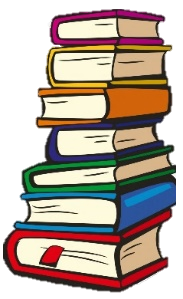 monitor and clarifyPhonics/Fluency:inflected endings
(-ed, -ing)

Grammar:using capital letters 
Reading Story and Skills:Story: 
Just Like Josh Gibsonby Angela JohnsonText-Based Comprehension:compare and contrast;monitor and clarifyPhonics/Fluency:inflected endings
(-ed, -ing)

Grammar:using capital letters 
Vocabulary Words
(these words will be tested each week):
bases- places that are stations or goals in certain            games, such as baseballcheers- yells of encouragementfield- a piece of land used for some special purposeplate- a hard rubber slab that a baseball player stands        
          beside to batsailed- moved smoothly like a ship with sailsthrew- sent something through the air by force of your 
            arm
Vocabulary Words
(these words will be tested each week):
bases- places that are stations or goals in certain            games, such as baseballcheers- yells of encouragementfield- a piece of land used for some special purposeplate- a hard rubber slab that a baseball player stands        
          beside to batsailed- moved smoothly like a ship with sailsthrew- sent something through the air by force of your 
            arm
Vocabulary Words
(these words will be tested each week):
bases- places that are stations or goals in certain            games, such as baseballcheers- yells of encouragementfield- a piece of land used for some special purposeplate- a hard rubber slab that a baseball player stands        
          beside to batsailed- moved smoothly like a ship with sailsthrew- sent something through the air by force of your 
            arm
Vocabulary Words
(these words will be tested each week):
bases- places that are stations or goals in certain            games, such as baseballcheers- yells of encouragementfield- a piece of land used for some special purposeplate- a hard rubber slab that a baseball player stands        
          beside to batsailed- moved smoothly like a ship with sailsthrew- sent something through the air by force of your 
            arm
Vocabulary Words
(these words will be tested each week):
bases- places that are stations or goals in certain            games, such as baseballcheers- yells of encouragementfield- a piece of land used for some special purposeplate- a hard rubber slab that a baseball player stands        
          beside to batsailed- moved smoothly like a ship with sailsthrew- sent something through the air by force of your 
            armMathTopic 12: Measuring LengthTopic 13: Shapes and Their AttributesTopic 15: Graphs and DataOn Friday, we will take a weekly assessment.
MathTopic 12: Measuring LengthTopic 13: Shapes and Their AttributesTopic 15: Graphs and DataOn Friday, we will take a weekly assessment.
MathTopic 12: Measuring LengthTopic 13: Shapes and Their AttributesTopic 15: Graphs and DataOn Friday, we will take a weekly assessment.
MathTopic 12: Measuring LengthTopic 13: Shapes and Their AttributesTopic 15: Graphs and DataOn Friday, we will take a weekly assessment.
Social Studies/Science   We are working on
gathering information
 from calendars and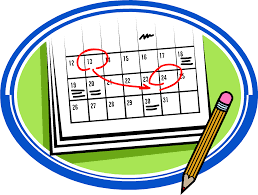           timelines.Social Studies/Science   We are working on
gathering information
 from calendars and          timelines.Social Studies/Science   We are working on
gathering information
 from calendars and          timelines.Spelling Words: Students who spell all bonus words correctly will get a small prize.Spelling Words: Students who spell all bonus words correctly will get a small prize.Spelling Words: Students who spell all bonus words correctly will get a small prize.Spelling Words: Students who spell all bonus words correctly will get a small prize.Spelling Words: Students who spell all bonus words correctly will get a small prize.Spelling Words: Students who spell all bonus words correctly will get a small prize.Spelling Words: Students who spell all bonus words correctly will get a small prize.1. tried2. trying3. planned4. planning5. liked6. liking4. planning5. liked6. liking7. skipped8. skipping9. heavier7. skipped8. skipping9. heavier10. heaviest11. lighter12. lightestBONUS13. judging14. chatted15. skated